１　趣　　旨　広く水泳ファンが大会に参加できる機会をつくるとともに、体力の向上、健康の保持増進と競技会への参加意欲を駆り立てるきっかけを図る。２　主　　催　太田市・（一財）太田市文化スポーツ振興財団・太田市スポーツ協会３　後　　援　太田市教育委員会・太田市議会・太田市スポーツ振興後援会４　主　　管　太田市水泳協会５　期　　日　令和６年５月２６日（日）　　　　　　　【競技開始】午前9時30分 (開場)午前8時00分６　会　　場　栃木県立温水プール館　屋内水泳場50ｍ10コース　　　　　　　（栃木県小山市大字外城371-1・TEL0285-22-4617）７　参加資格　市内在住・在勤・在学者または太田市水泳協会会員８　出場制限　(１)１人２種目までの出場を認める。ただし、リレー種目はそれに含ま　　　　　　　　　ない。※３種目以上に出場した場合は､プログラム順で3種目以降　　　　　　　　　を失格または無効とする(２)リレー種目は各団体で複数出場できる。　　　　(例)２チーム出場する場合、｢○○Ａ｣｢○○Ｂ｣と指定してください。※なお申込みにあたって不正があった場合は失格となります９　競技方法　(１)タイム決勝とする。(２)競技者が少ない場合は男女各区分の同時レースを行うことがある。10　アップ時間  午前８時10分～午前9時20分まで11　申込期限　令和６年４月２６日（金）必着12　申込方法　(１)所定の申込書に必要事項を記入して、直接スポーツ振興課(太田市運　　　　　　　　　動公園市民体育館内)へ申込み※申込書は運動公園市民体育館窓口もしくはスポーツ振興課HPか　らダウンロードにてご用意ください(２)スポーツ振興課HPから所定の申込書のデータをダウンロードし、　　内容入力のうえメールで申込み個人申込みメールアドレス：017750@mx.city.ota.gunma.jp(３)団体は以下のメールアドレスで申込みotacityswimmingassociation-2024shisoutai@yahoo.co.jp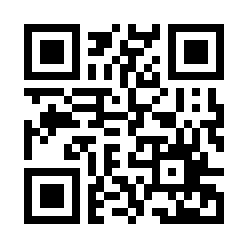 ※「【団体申込】大会要項希望」と空メールを送信してください。団体申込用のデータを返信します。13　表　　彰　各種目とも１～３位までに賞状・メダル（中学生以下）を授与14　注意事項　・各自現地集合、現地解散です。公用バスでの送迎は行いません。　　　　　　　 ・会場内は観覧席も含め土足厳禁です。　　　　　　　 ・体調不良の方の参加はご遠慮ください。　　　　　　　 ・会場内での飲食は観覧席でのみ認めます。　　　　　　　 ・ゴミは全てお持ち帰りください。　　　　　　　 ・大会当日の会場への行き帰り時における万一の事故の発生に備え、各　　　　　　　　 自損害保険へご加入のうえご参加ください。※大会中の発生事故につ　　　　　　　　 いては主催者加入のスポーツ傷害保険で対応いたします15　その他　　状況により大会内容に変更が発生、もしくはやむを得ず中止の判断をさせていただく場合がございます。ご理解とご協力お願いします。16　競技種目	　　※メドレーリレー順序(背泳ぎ→平泳ぎ→バタフライ→自由形)17　競技順序１．２００ｍメドレーリレー２．４００ｍメドレーリレー３．２００ｍ個人メドレー４．１００ｍバタフライ５．１００ｍ背泳ぎ６．１００ｍ平泳ぎ７．１００ｍ自由形８．５０ｍバタフライ９．５０ｍ背泳ぎ１０．５０ｍ平泳ぎ１１．５０ｍ自由形１２．２００ｍフリーリレー１３．４００ｍフリーリレー※競技種目内では、女子の低学年から先に行い、その後、男子の低学年からの競技順序とする。18　問い合せ　太田市スポーツ振興課　　TEL0276-60-4123 ★区分★距離・★種目4年生以下 50ｍ自由形・平泳ぎ・背泳ぎ・バタフライ 100ｍ自由形・平泳ぎ・背泳ぎ・バタフライ 200m個人メドレー(学年共通種目) 200mフリーリレー 200mメドレーリレー5年生 50ｍ自由形・平泳ぎ・背泳ぎ・バタフライ 100ｍ自由形・平泳ぎ・背泳ぎ・バタフライ 200m個人メドレー(学年共通種目) 200mフリーリレー 200mメドレーリレー6年生 50ｍ自由形・平泳ぎ・背泳ぎ・バタフライ 100ｍ自由形・平泳ぎ・背泳ぎ・バタフライ 200m個人メドレー(学年共通種目) 200mフリーリレー 200mメドレーリレー中学生 50ｍ自由形・平泳ぎ・背泳ぎ・バタフライ 100ｍ自由形・平泳ぎ・背泳ぎ・バタフライ 200m個人メドレー 400mフリーリレー 400mメドレーリレー高校生 50ｍ自由形・平泳ぎ・背泳ぎ・バタフライ 100ｍ自由形・平泳ぎ・背泳ぎ・バタフライ 200m個人メドレー 400mフリーリレー 400mメドレーリレー一　般※19歳(になる年度)～40歳未満 50ｍ自由形・平泳ぎ・背泳ぎ・バタフライ 100ｍ自由形・平泳ぎ・背泳ぎ・バタフライ 200ｍ個人メドレー 200ｍフリーリレー 200ｍメドレーリレー壮　年※40歳以上 50ｍ自由形・平泳ぎ・背泳ぎ・バタフライ 200ｍ個人メドレー 200ｍフリーリレー 200ｍメドレーリレー